IDENTIFICATION OF THE PRODUCTCHARACTERISTICS OF THE PRODUCT2.1. Main chemical/physical properties2.2. Chemical compositionThe typical concentration ranges of the main compounds are the following, even in their possible check, via specific sampling and testing, may be arranged when the supply agreement in defined:MANUFACTURINGThe ECOFLUOR product is obtained from the treatment of a specific non-hazardous special waste with high content of calcium fluoride, through drying and homogenization processes of the material in order to obtain a product that respects the parameters necessary for the marketing. The waste material processed by the company ECOIMPIANTI CRV S.r.l. on the site of Via Guerra 48 - Loc. Pomenzone - Asti comes from batches of waste products from chemical processes carried out by the SPINETTA CHEMICAL POLO EFFLUENT TREATMENT CONSORTIUM, at Spinetta Marengo – Alessandria, and by ALKEEMIA SPA, at Porto Marghera – Venezia.SHIPPINGSHIPPED BY TRUKS: MOISTURE < 40%USESECOFLUOR is used in cement manufacturing. Its use a “mineralizing/fluxing agent”, with positive effects on the reaction temperature to produce clinker.FURTHER INFORMATIONSFurther informations are made available in the MSDS ECOFLUOR.ANNEXED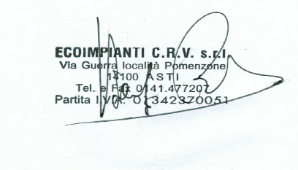 MSDS ECOFLUORAsti, 05/10/2023	TECHNICAL DATA SHEETTECHNICAL DATA SHEETTECHNICAL DATA SHEETTECHNICAL DATA SHEETTECHNICAL DATA SHEETCommercial namePrinting dateRev. N.ECOFLUOR05/10/202302ManufacturerECOIMPIANTI C.R.V. S.r.l.AddressLoc. Pomenzone, Via Guerra - 48Post Code, City14100 - ASTITelephon number0141477207PECecoimpianticrv@pec.itMAILinfo@ecoimpianticrv.itEC Number--EC Name--REACH registration numberunnecessaryCAS number--Commercial nameECOFLUORHS CODE2529.21.00.00FormulaSyntetic calcium fluoride (as CaF2), calcium sulphate and calcium carbonate.AppearanceSolid mudColourWhite- greyishOdourOdourlessCompoundMeasurement UnitsConcentration rangeCalcium fluoride (as CaF2)% w/w (at 105° C)35% < CaF2 < 40%, or > 40% typicallysulfate (as SO3)% w/w (at 105° C)< 25%Moisture (as H2O)% w/w40% > moisture >35%, or < 35% typically